uniKIRKPATRICK MANAGEMENT COMPANYINFORMATION SHEETStreet Address:		5702 Kirkpatrick Way			Main Phone Line:		(317) 570-4358			Indianapolis, IN 46220-3925						(800) 899-6652Hours of Operation: 	M-F 8:00am-5:00pm			After Hours Emergency: 	(317)570-4358				Your Management TeamKirkpatrick provides owner with direct account access in KMC Connect, your Association’s resource gateway.Here is what KMC Connect can do for you:View or edit your account profile.Pay your monthly Association Fees.Check outstanding compliance issues.Enter service requests or check the status of a previously entered request.Access important contact information.Access your Association documents. (ie: By Laws, Declarations)To sign up with KMC Connect simply visit our website at www.ekirkpatrick.com, click on the Login to Your Account tab and create your login. You will need a personal email account and your Association account number. Get started with KMC Connect today!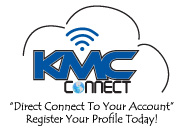 Association Property Manager      (phone/fax)Ryan Beres  (317) 558-5354 rberes@ekirkpatrick.comRegional Manager                (phone/fax)Joe Winship (317) 558-5347jwinship@ekirkpatrick.comCustomer Support Manager           (phone/fax)Kathy Cross (317) 558-5360kcross@ekirkpatrick.comAccounts Receivable           (phone/fax)		      (317) 570-4358ach@ekirkpatrick.com             Closing Department                              (phone/fax)		                                        (317) 570-4358
closings@ekirkpatrick.com Operations Manager           (phone/fax)Greg Lamb (317) 558-5392glamb@ekirkpatrick.com